Welcome to Woodpeckers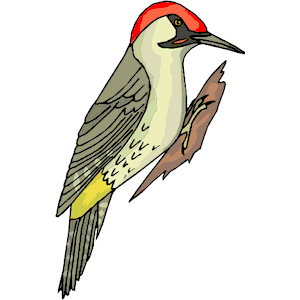 Mrs Toynbee is the class teacher.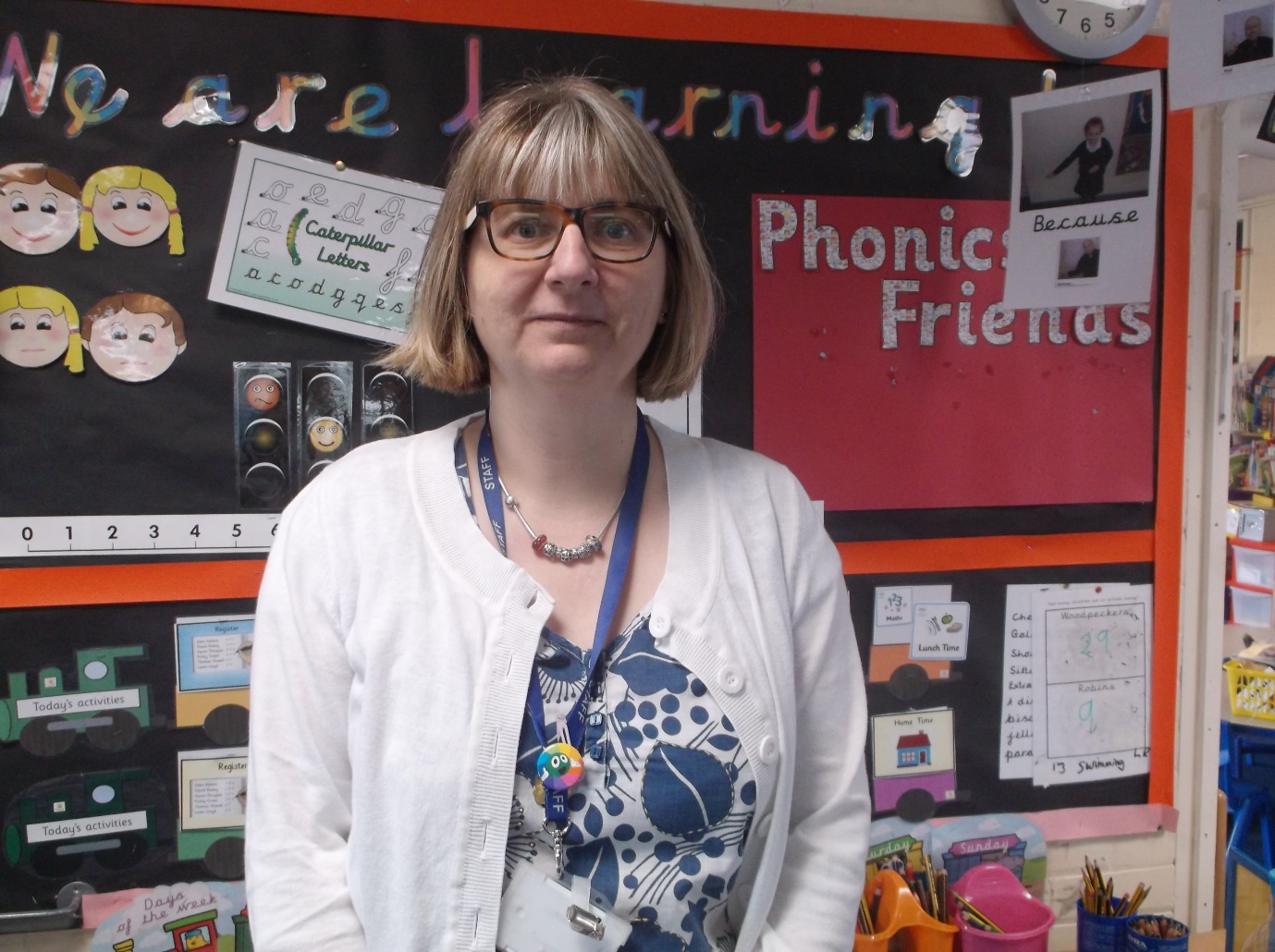 Mrs Robinson is the teaching assistant.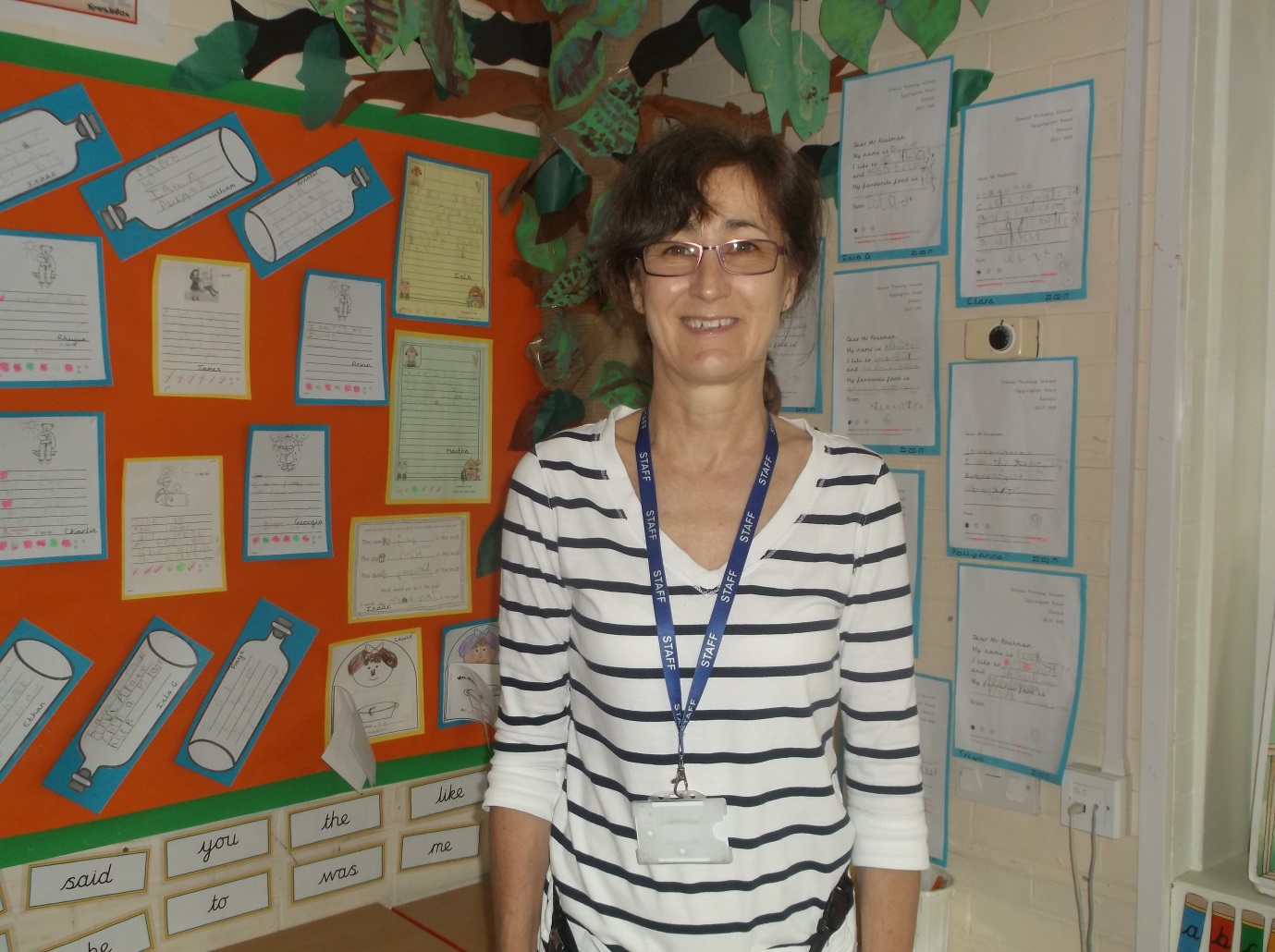 Mrs Draper is the teaching assistant.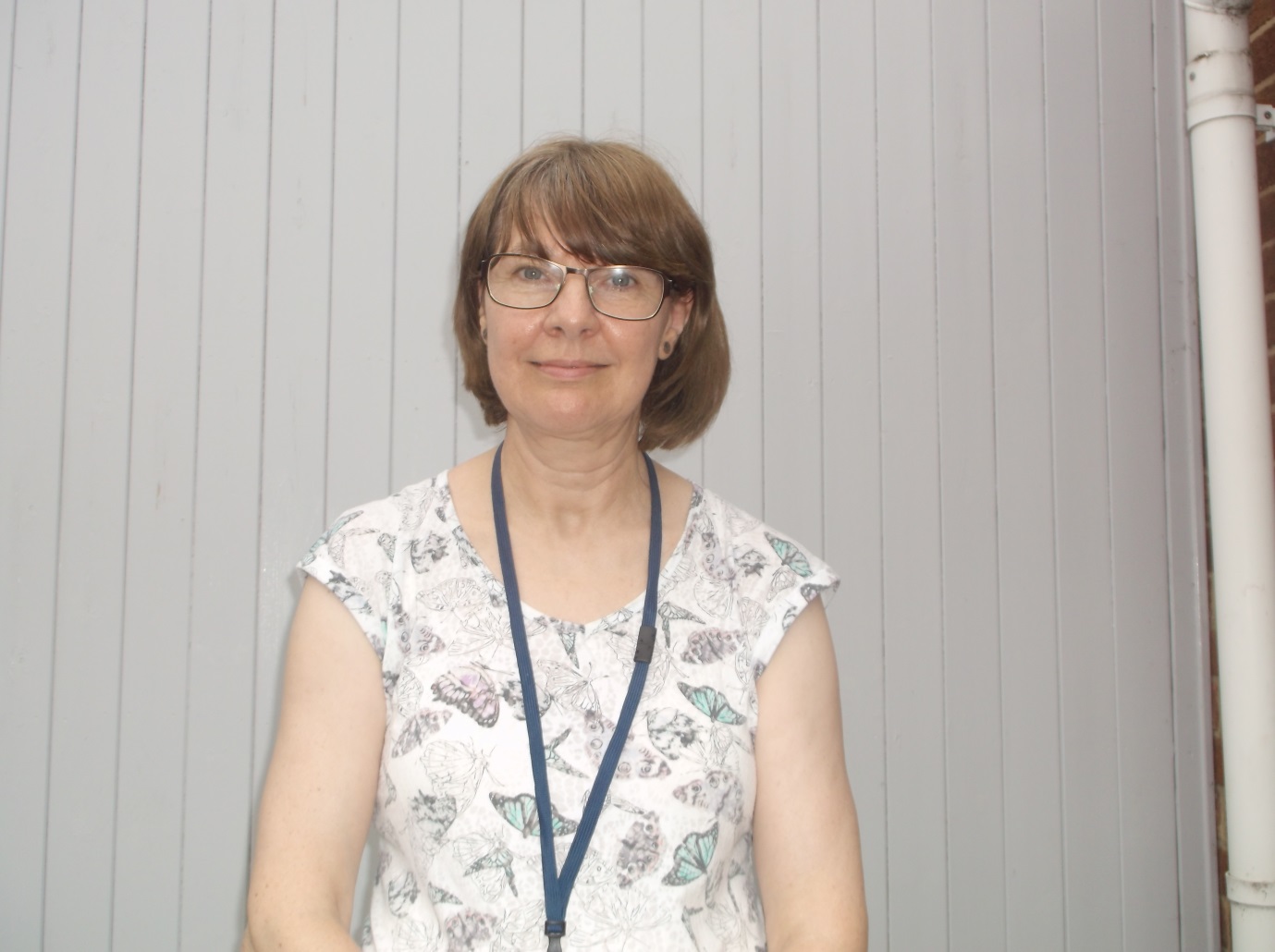 This is Miss Dixey the Headteacher.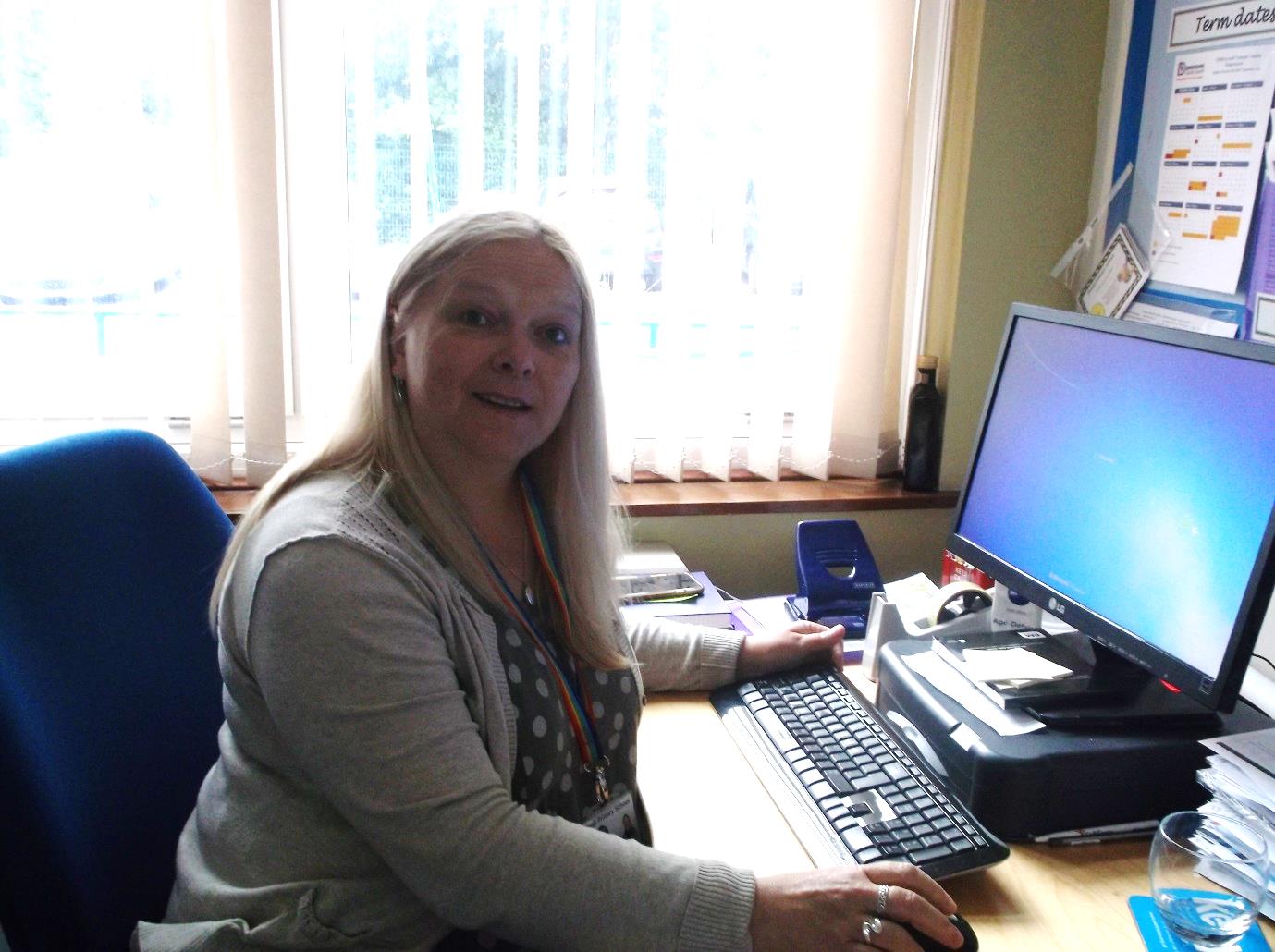 This is Mr Ormiston the Deputy Headteacher.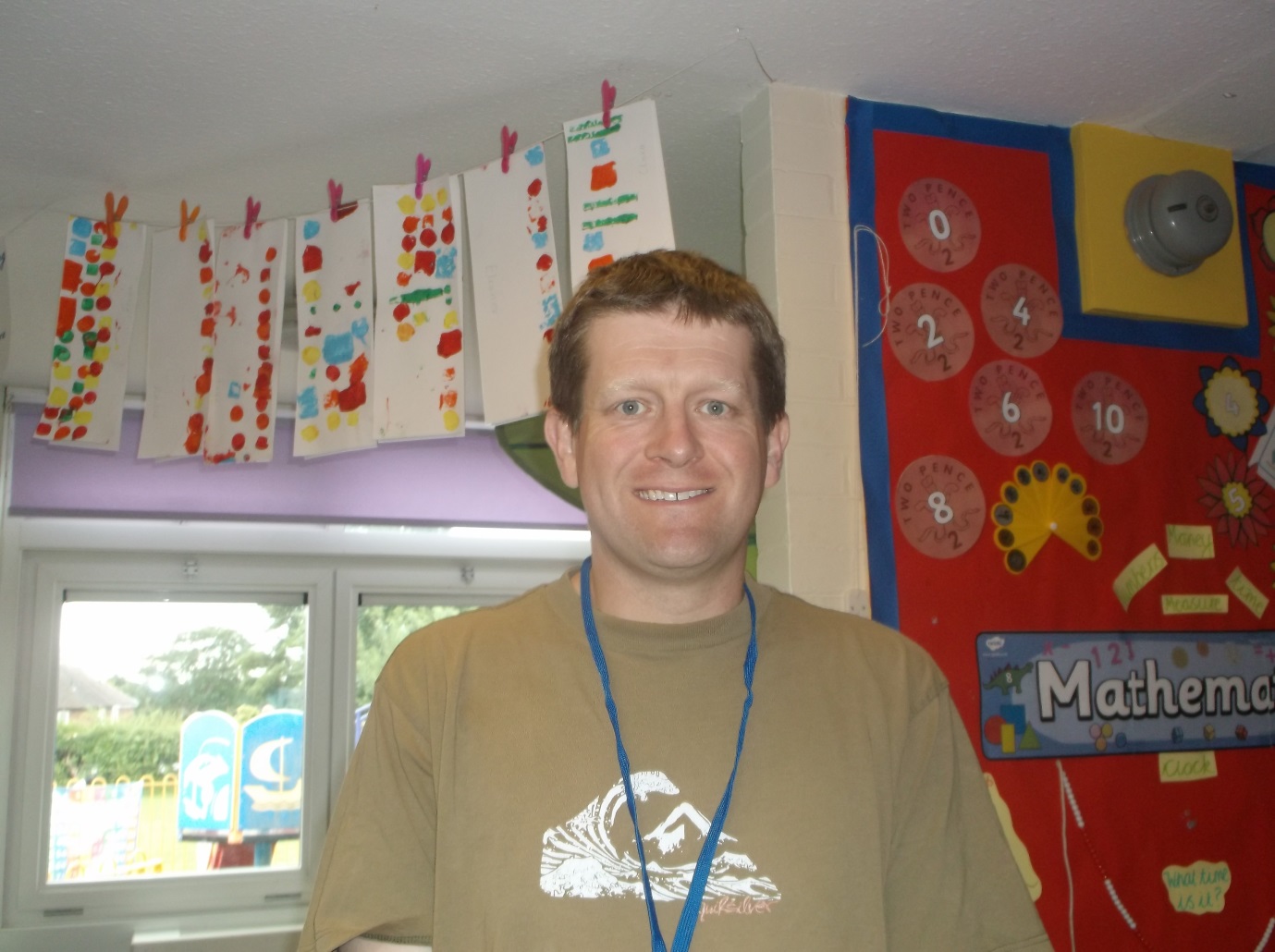 This is Mrs Sage who will cook your dinner.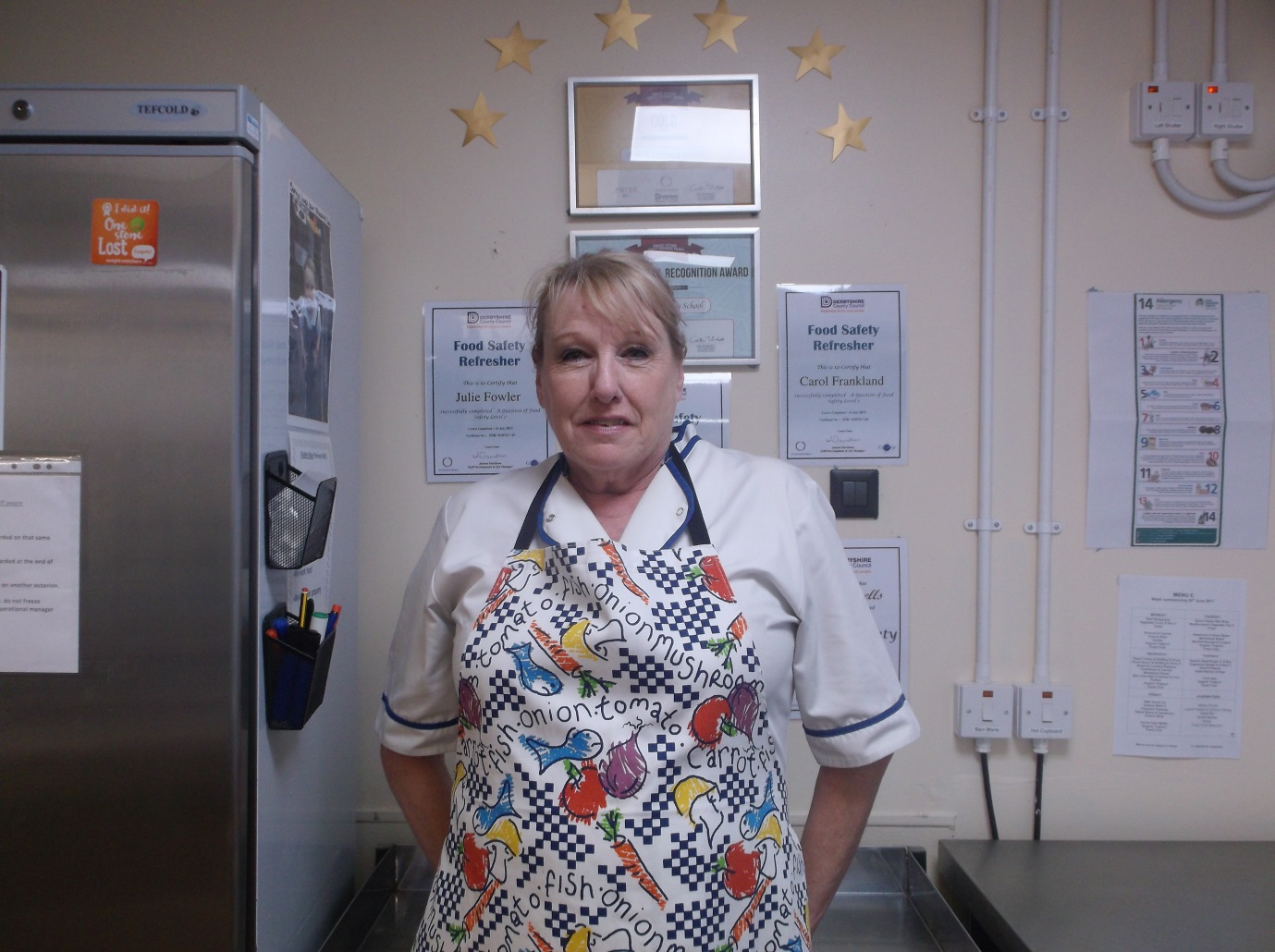 This is Mrs Dickenson who is the Dinner Supervisor.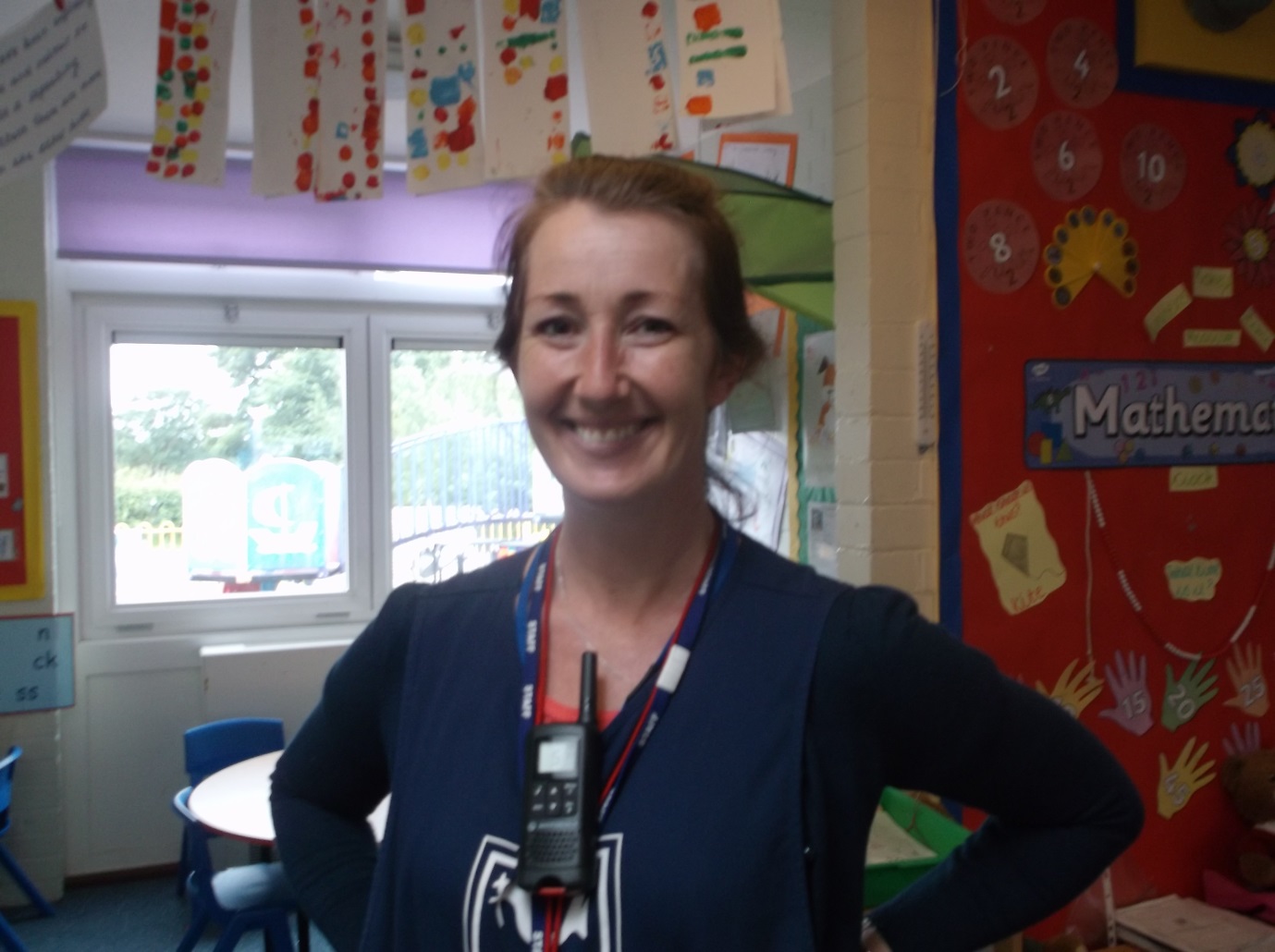 This is Mrs Goodchild who will teach you to swim.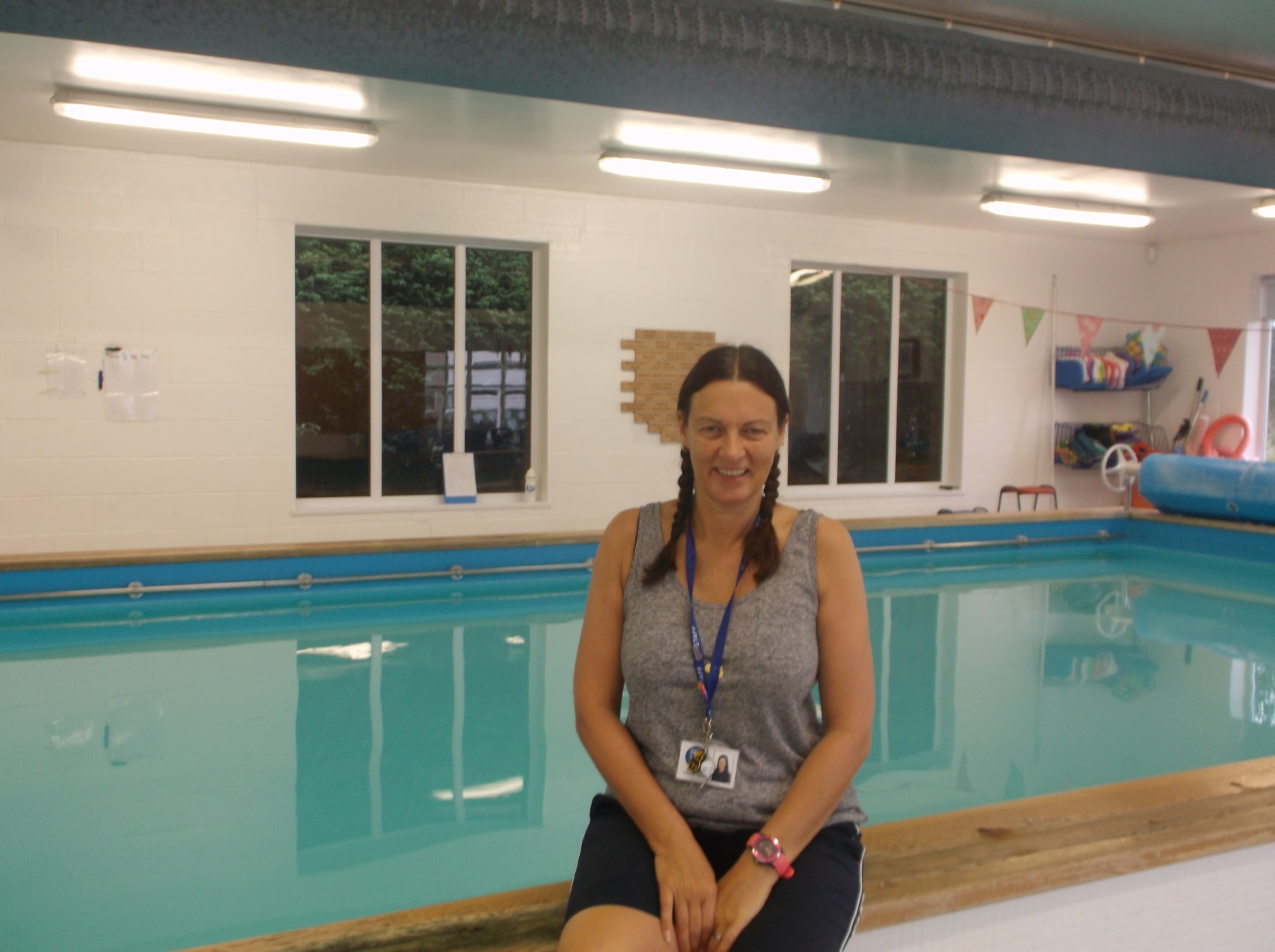 This is the door going into the classroom.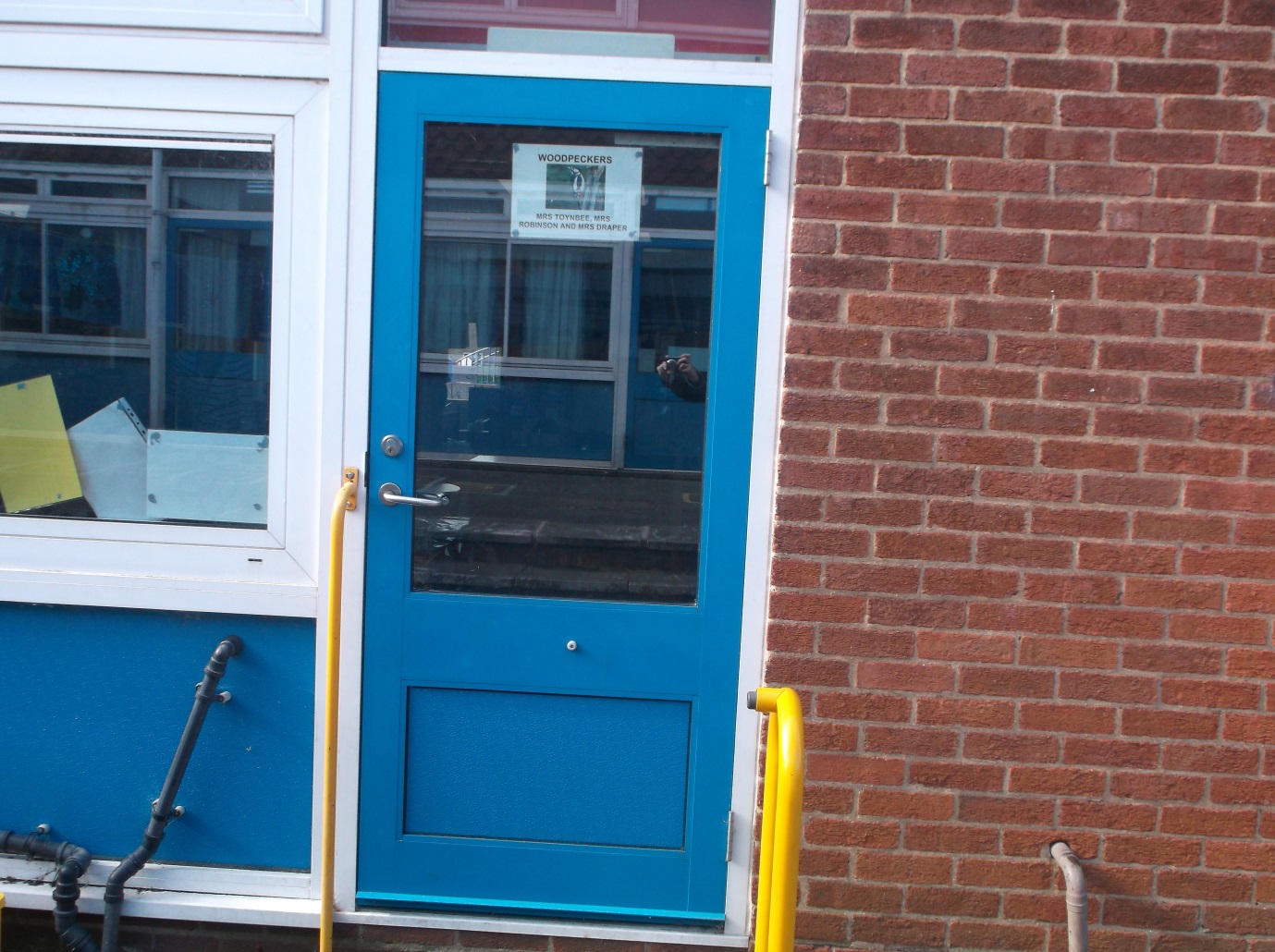 This is the classroom.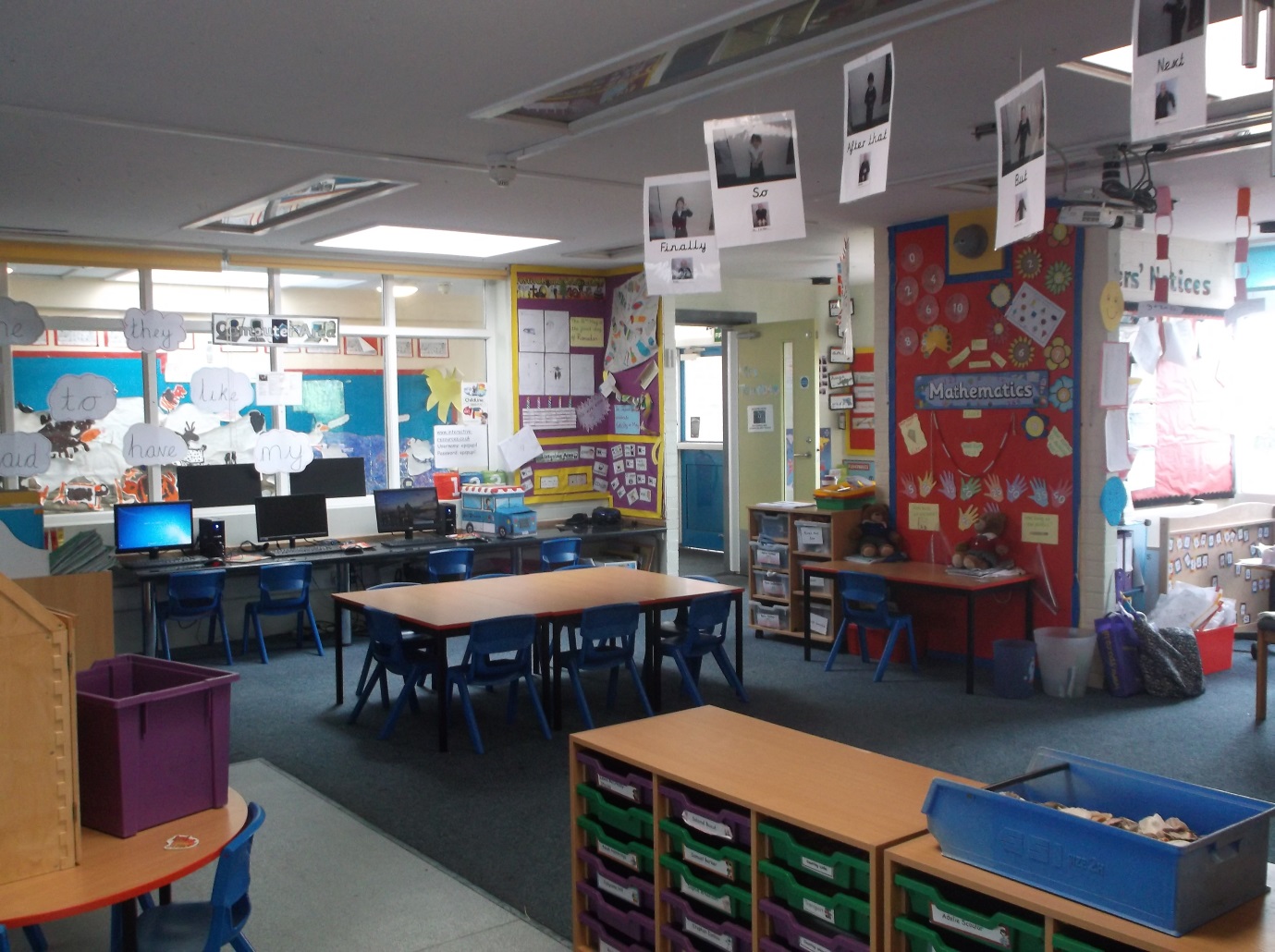 This is the whiteboard.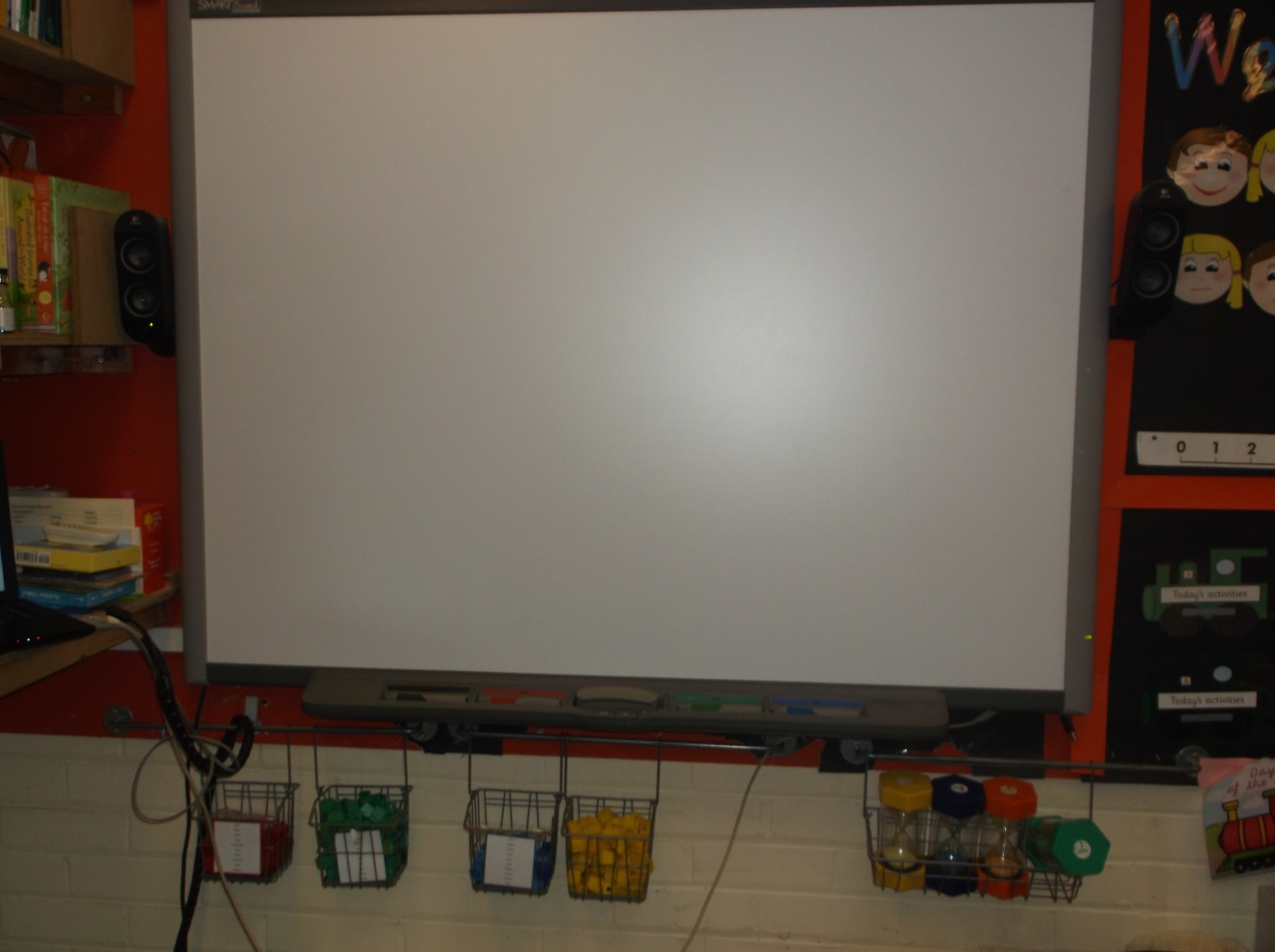 These are the toilets.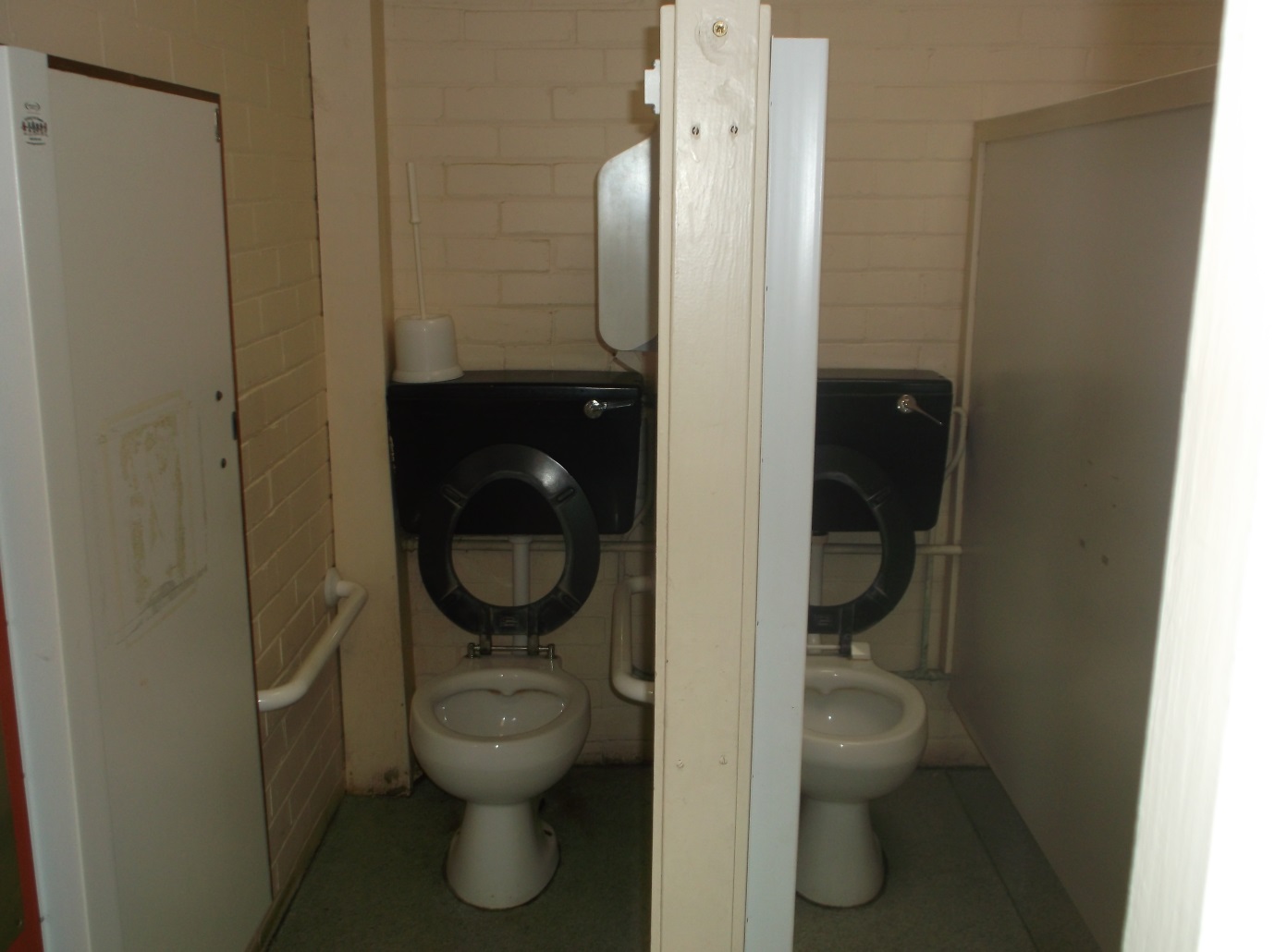 These are the sinks.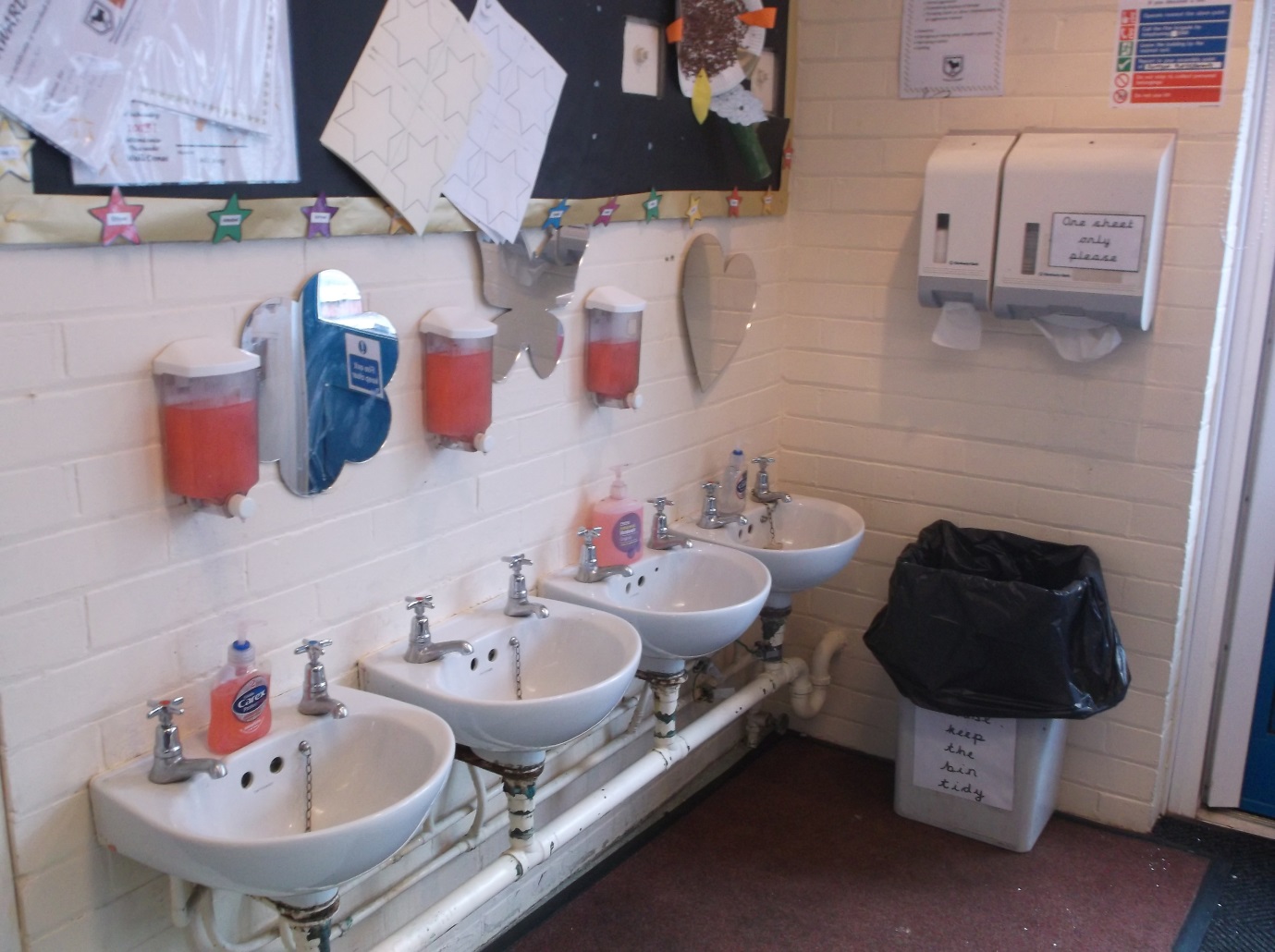 Here is where you hang your coat, P.E. kit and swimming bag.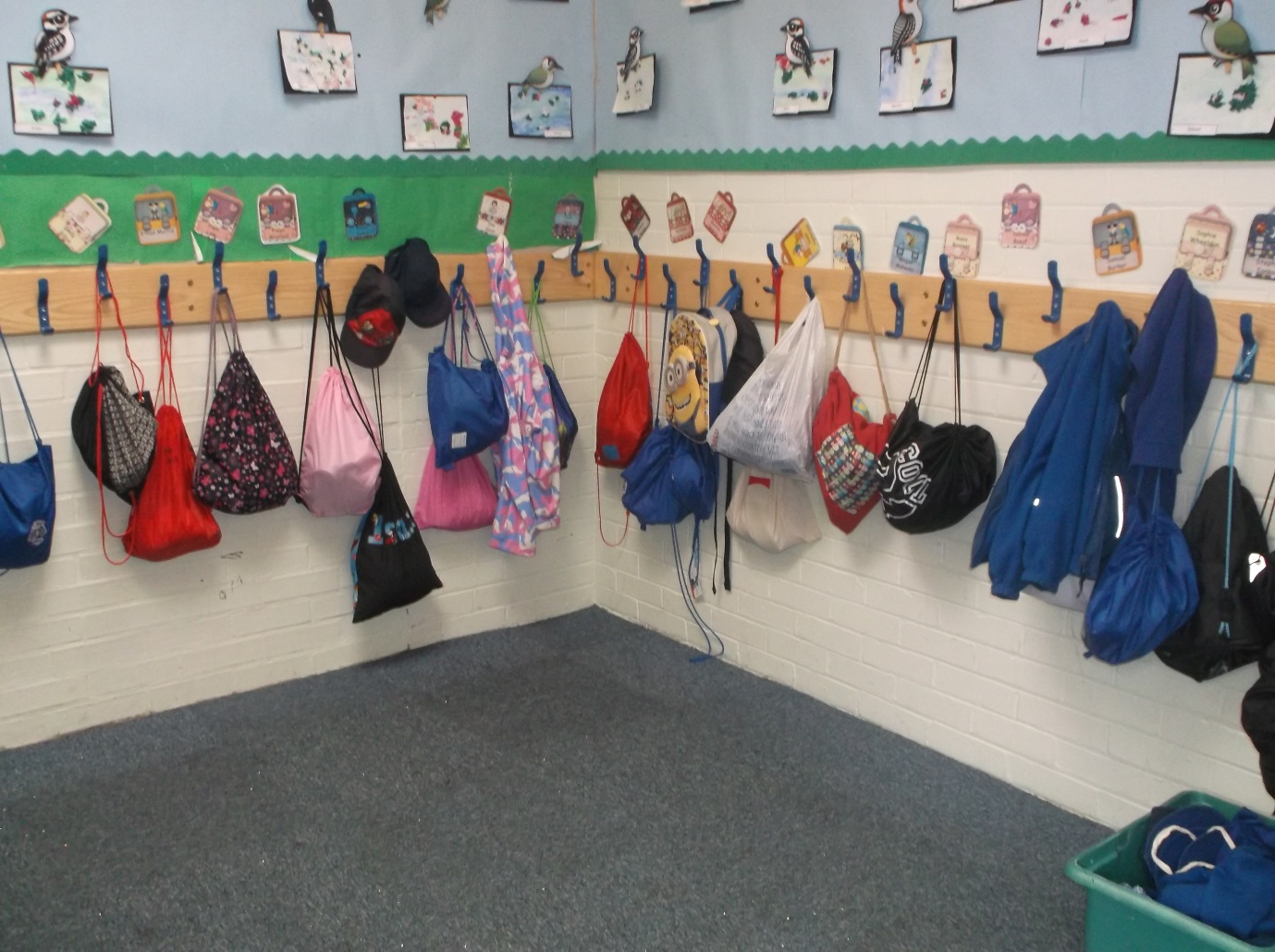 Here are the drawers where you will put your book bag.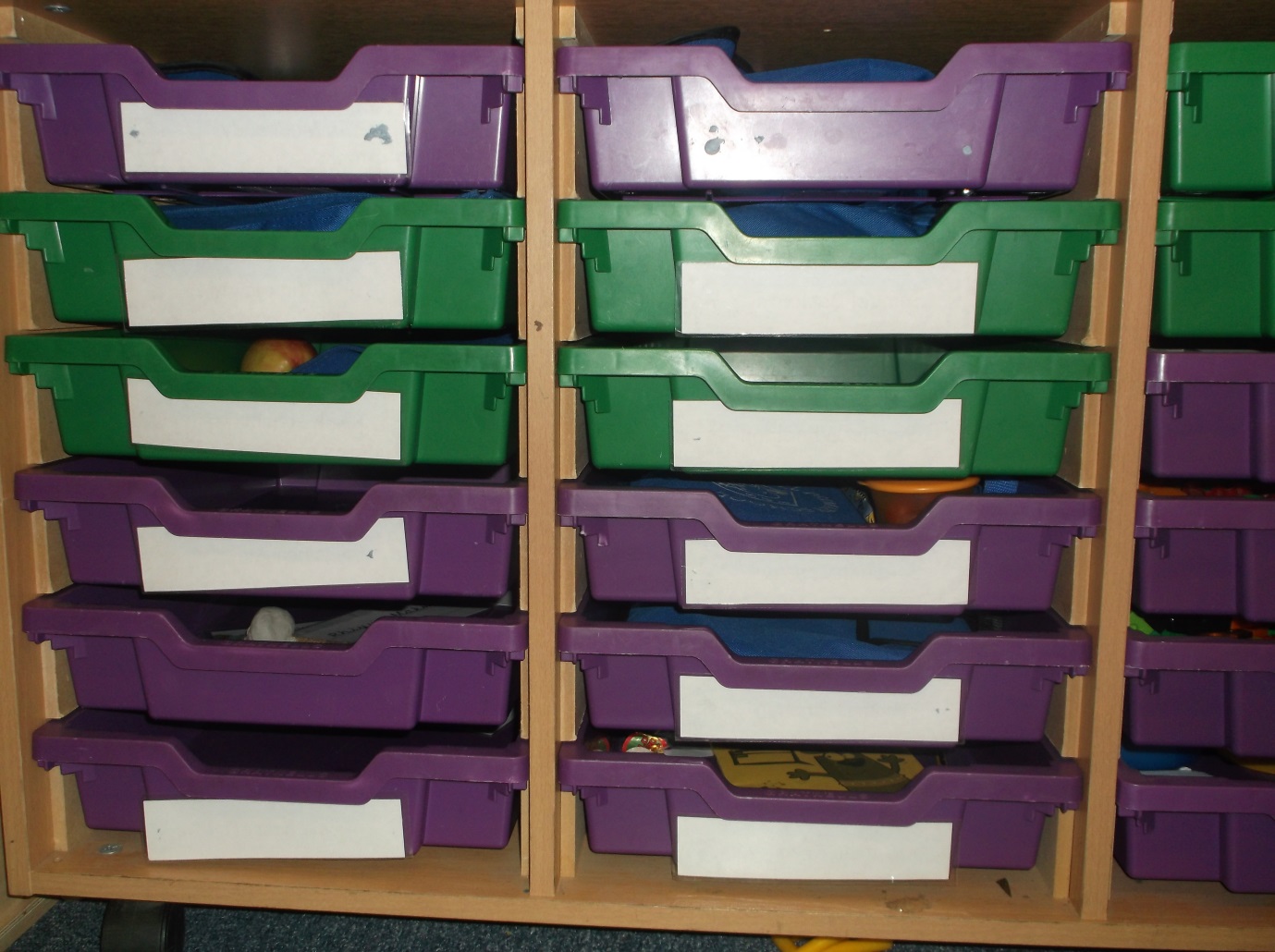 This is where you put your drink bottle.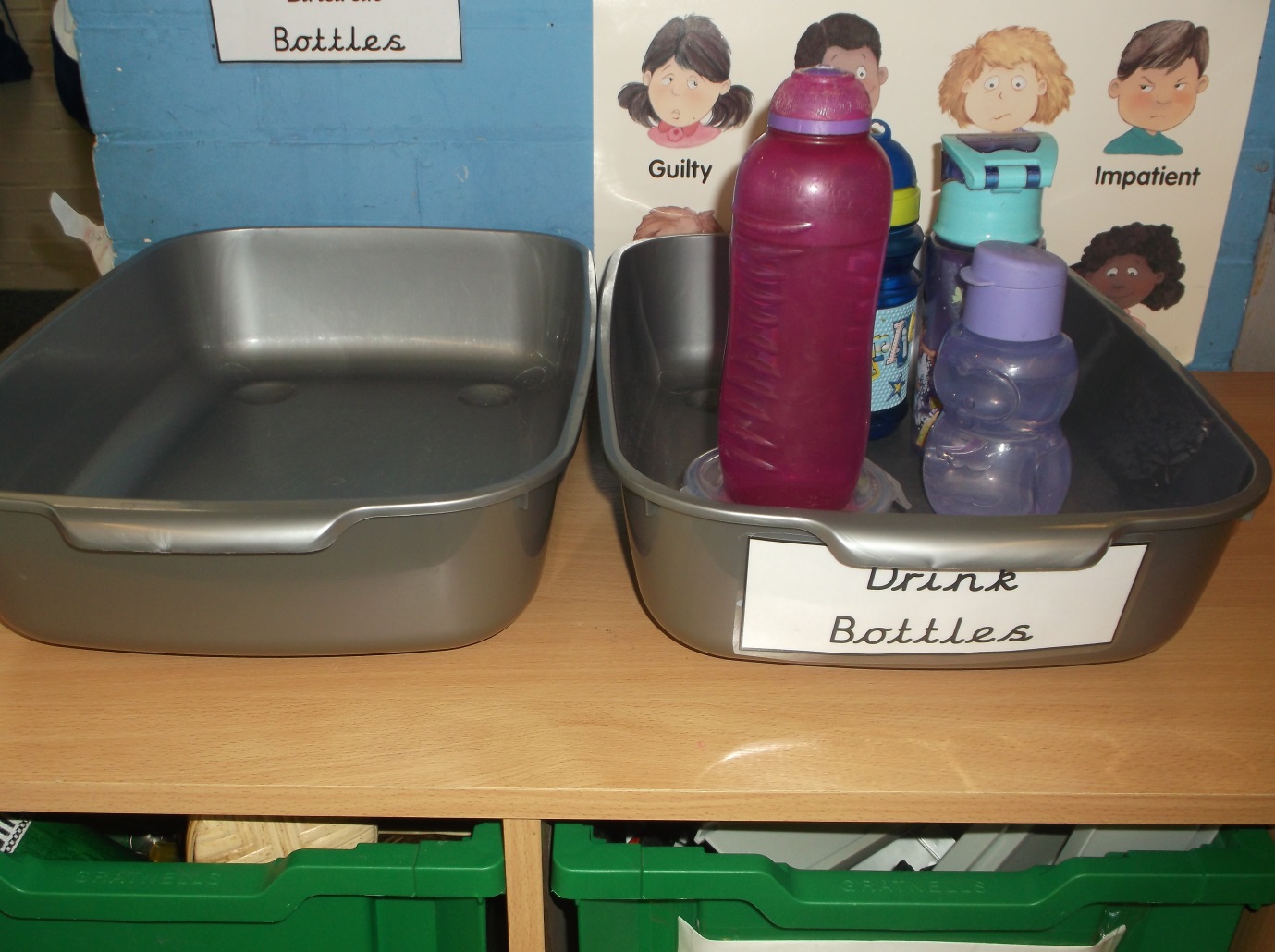 This is where you can use the computer.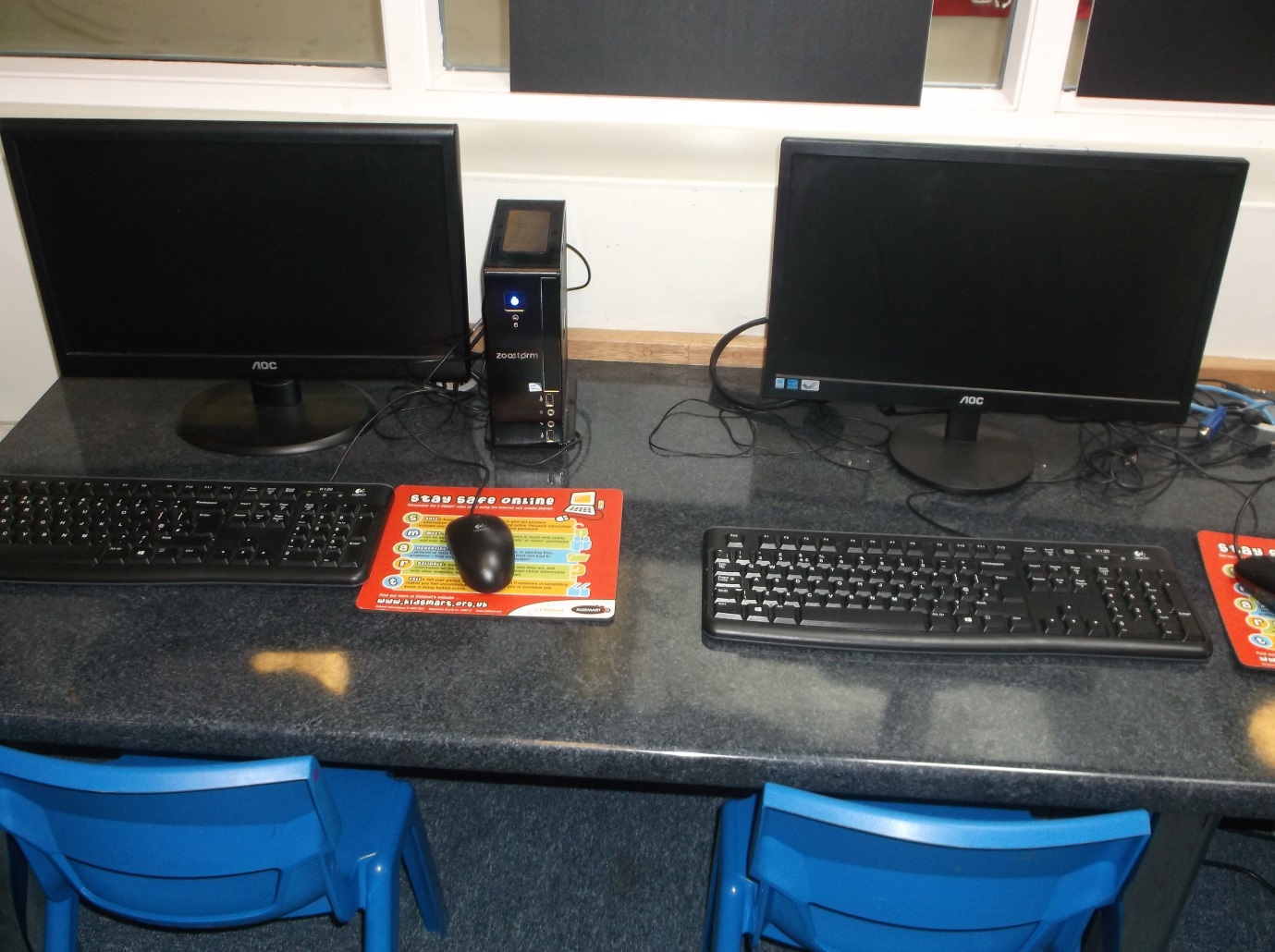 This is the outside learning area.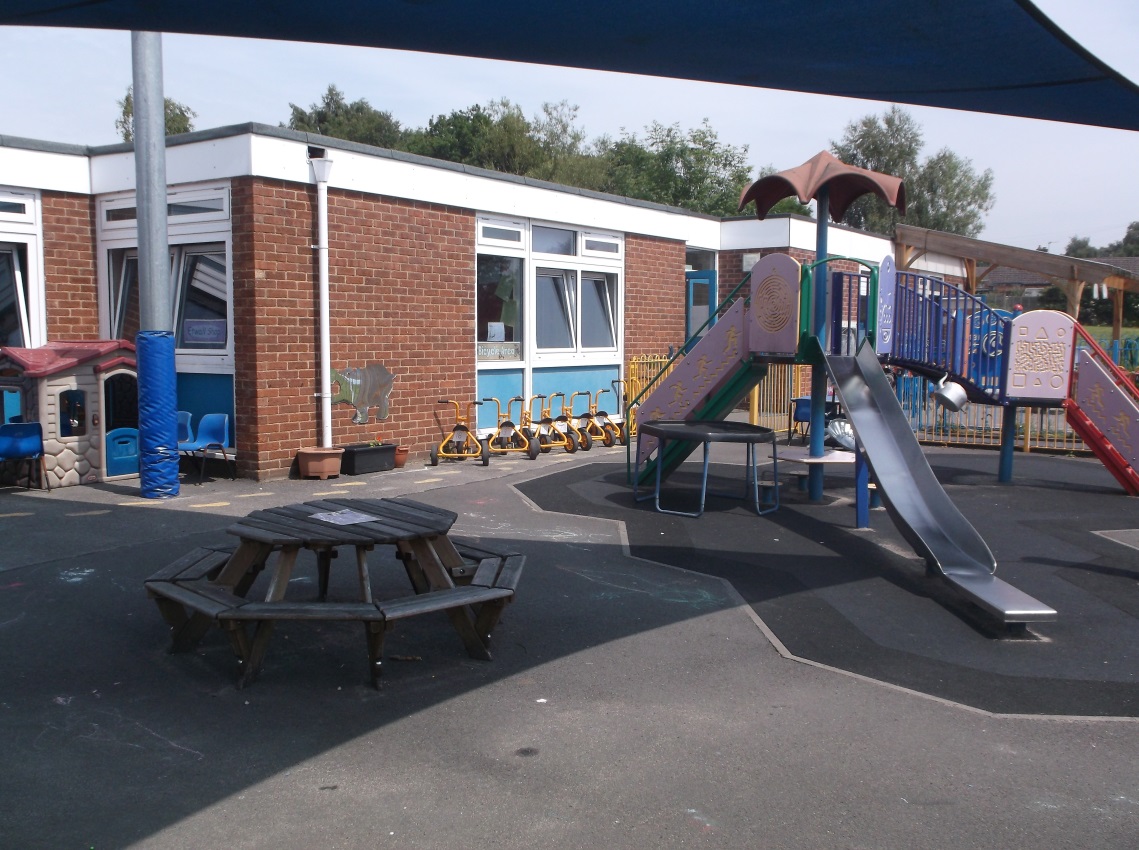 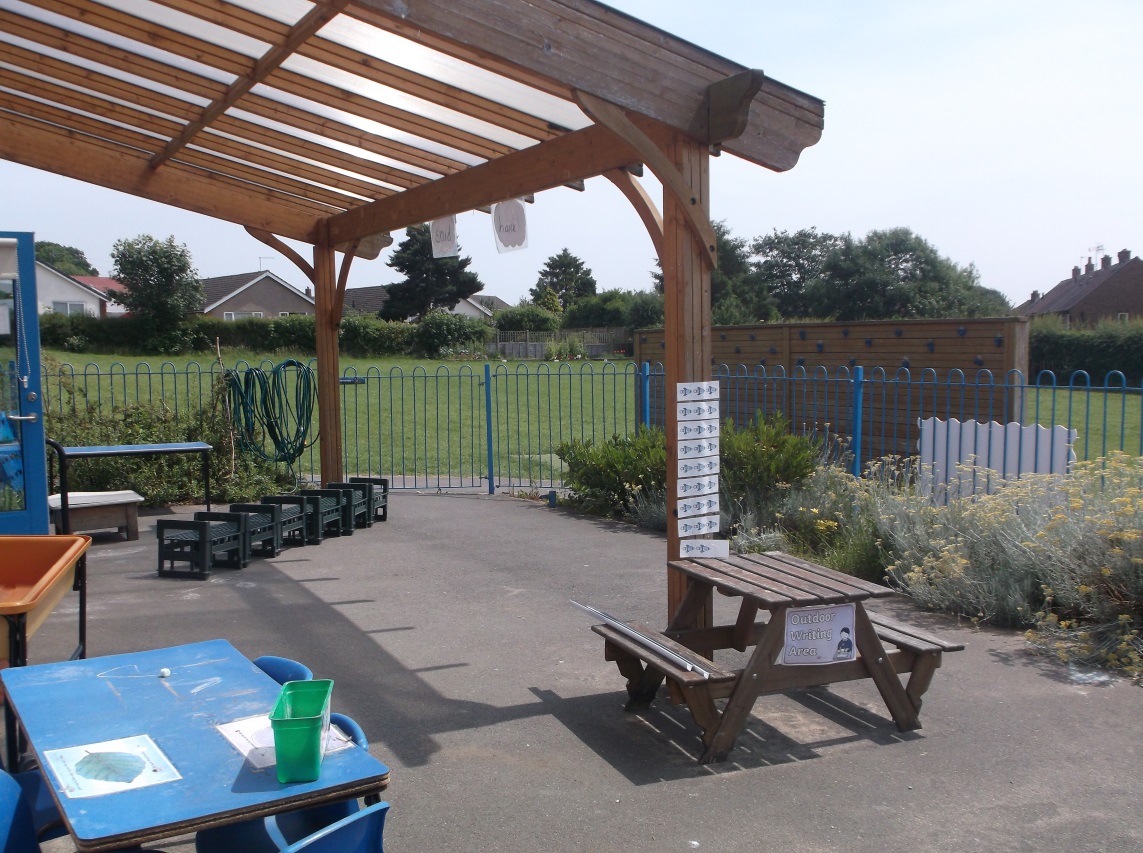 This is the hall where you will eat lunch and have assemblies.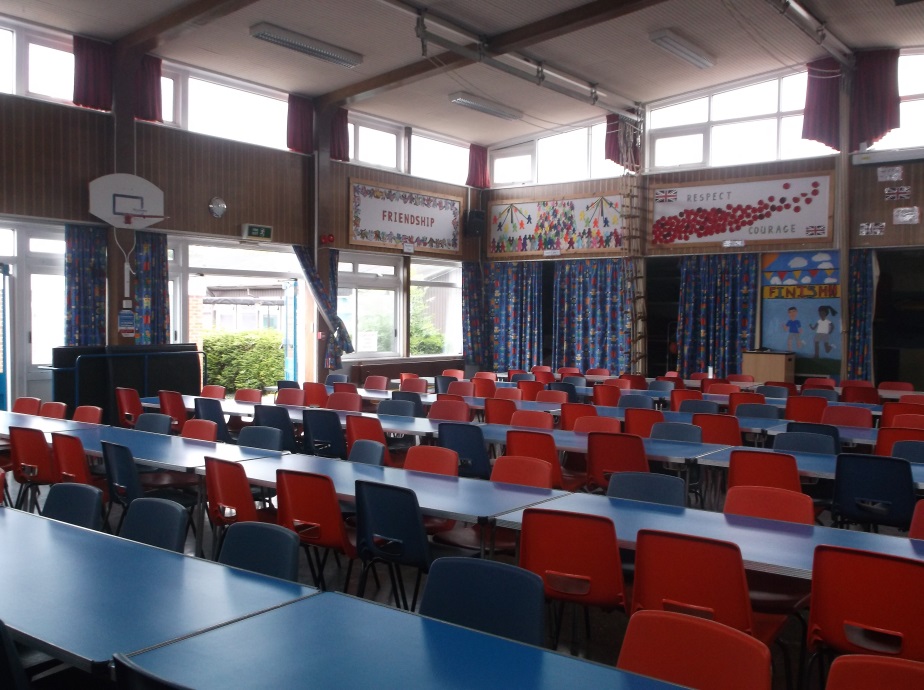 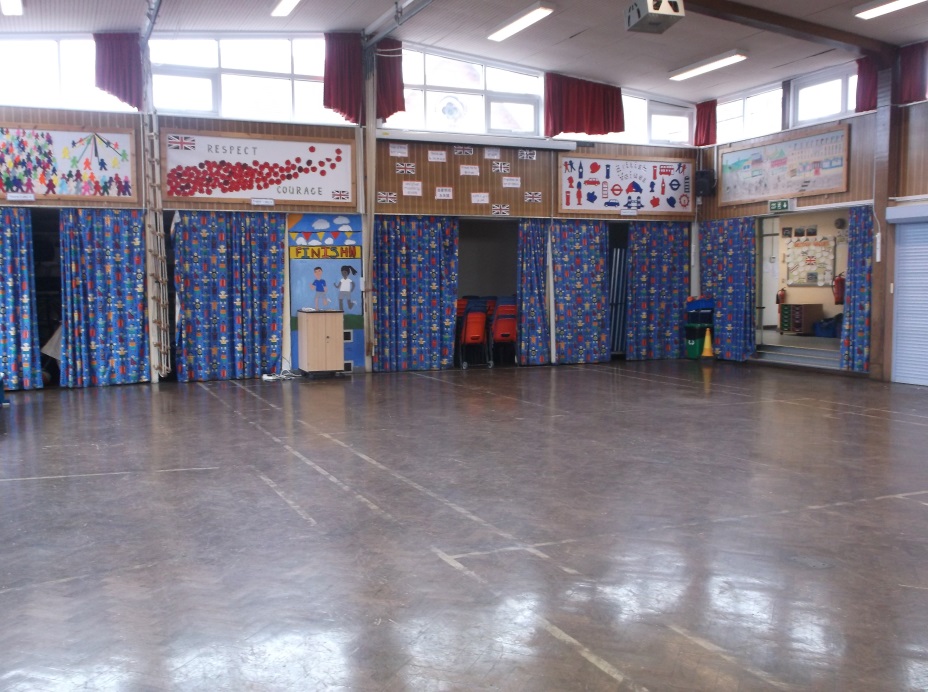 This is the playground.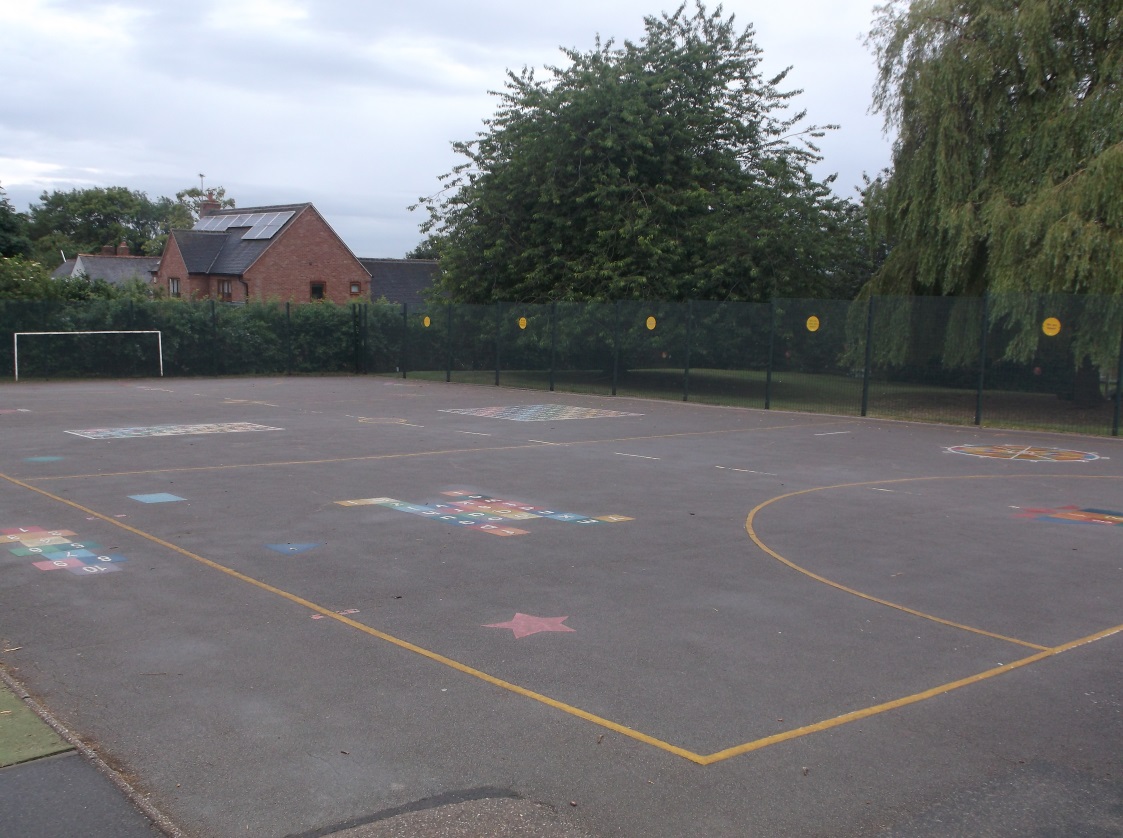 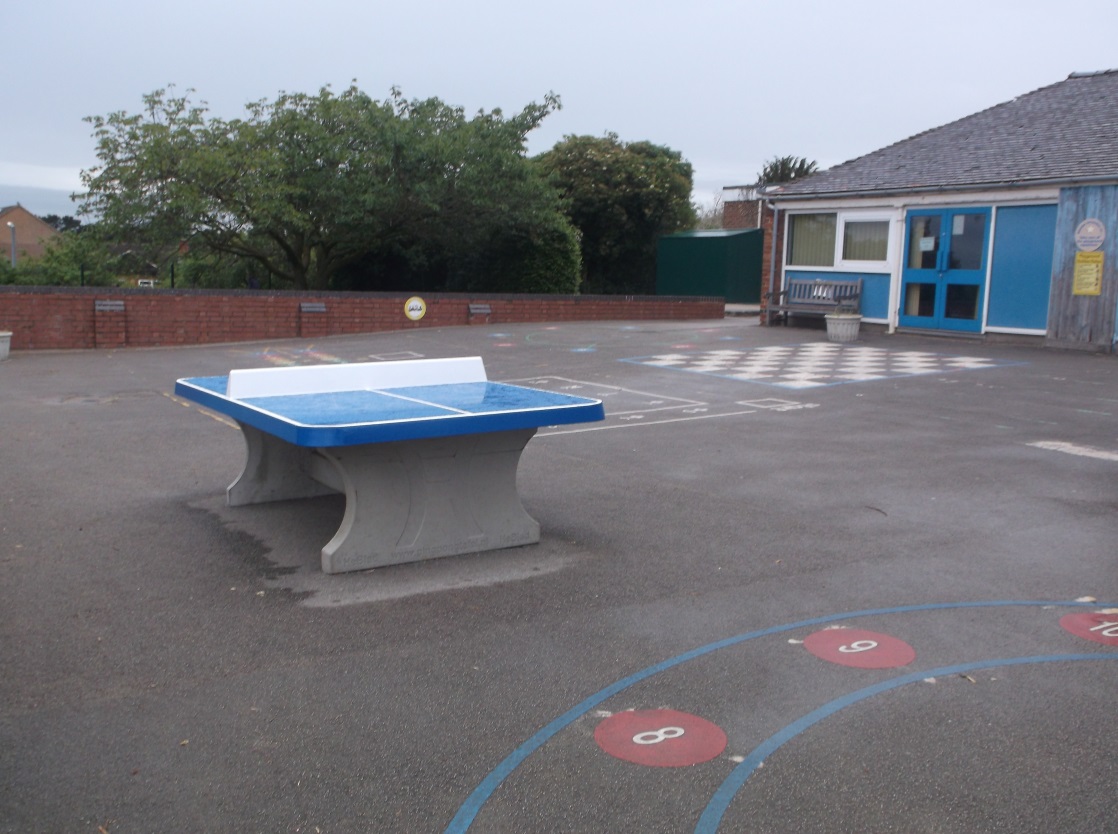 This is the field.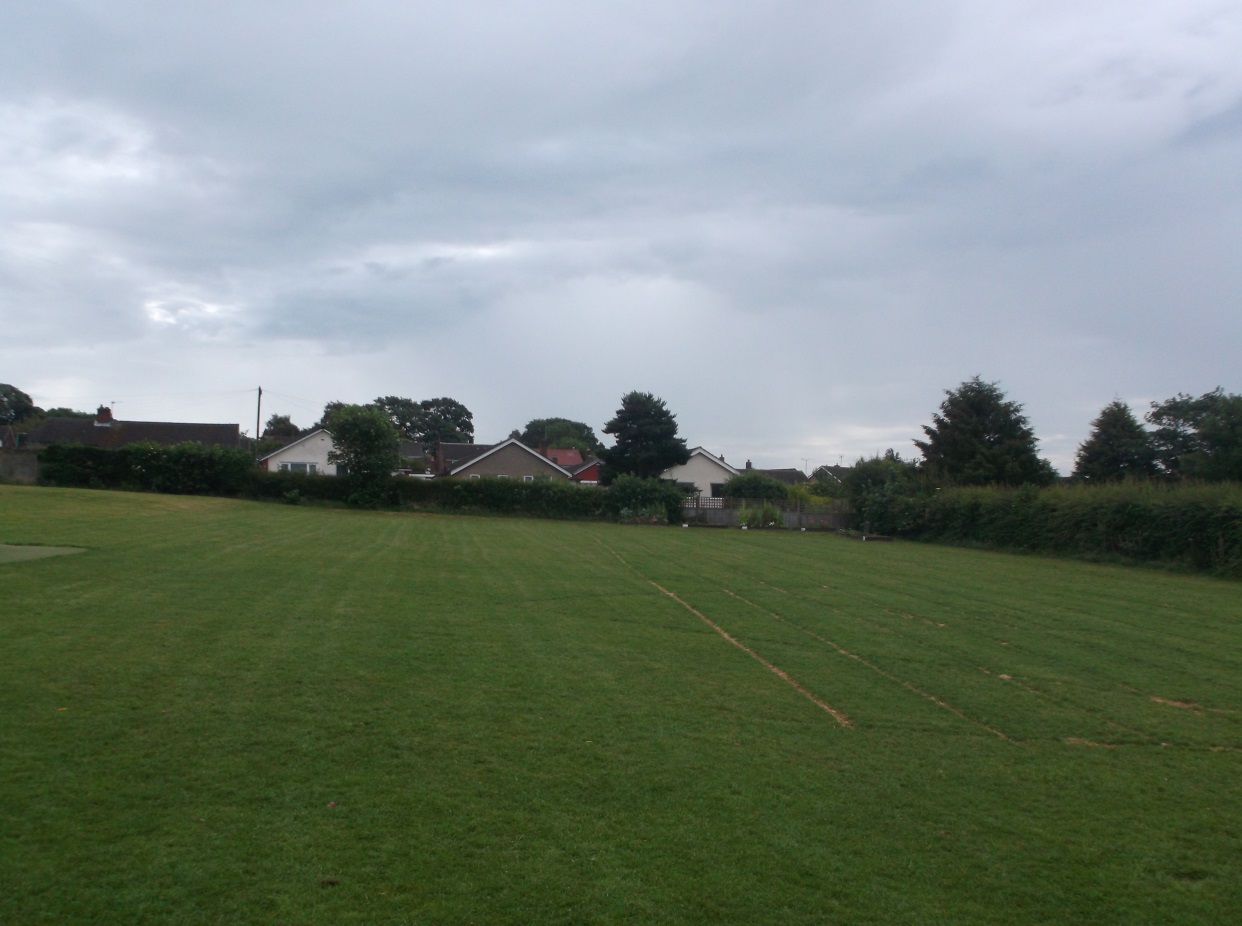 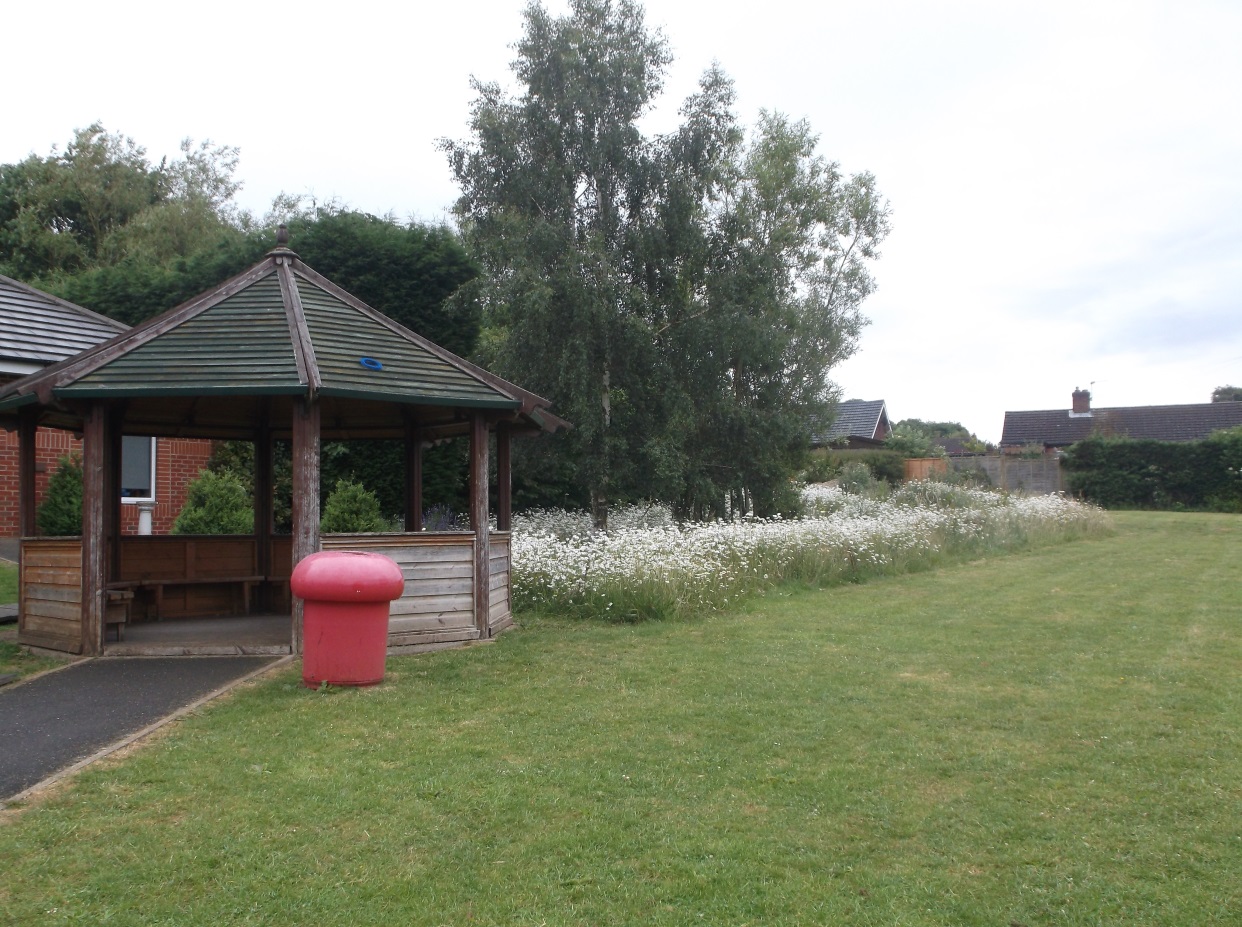 This is the swimming pool.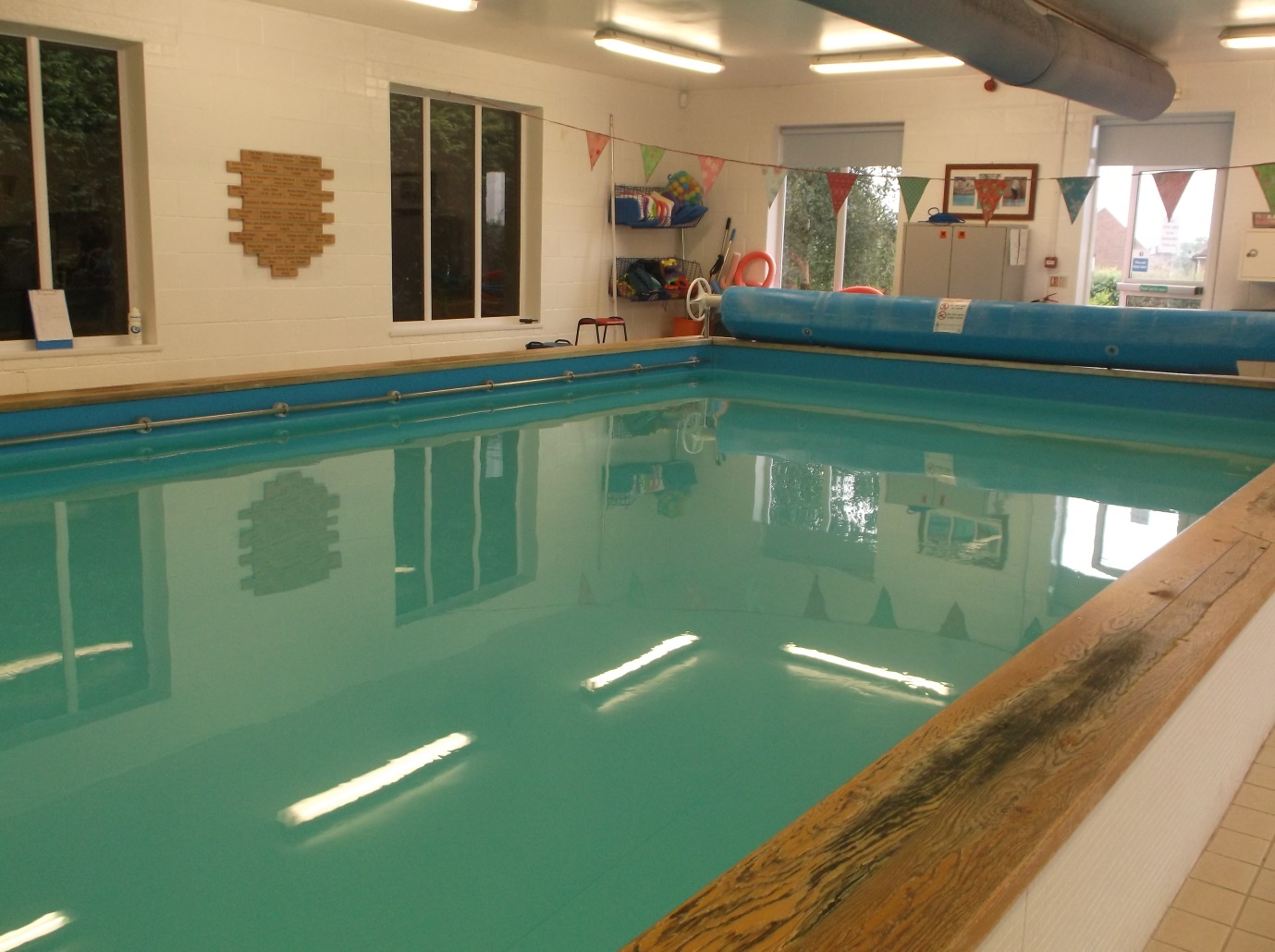 